Конспект занятия  по аппликации «Наша ферма».Образовательные задачи:Формировать представление о возможности создания образов разных животных (овечка, корова, поросенок и др.) на одной основе из овалов разной величины. Закрепить способность вырезать овалы из бумаги, сложенной пополам.Развивающие задачи:  Развивать пространственные отношения (рядом, сбоку, справа, слева, ближе, дальше).Воспитательные задачи: Воспитывать интерес к жизни домашних животных, желание ухаживать за ними.Материалы и оборудование:  набор цветной бумаги, бумажные прямоугольники (разные по величине и по цвету, ножницы, клей, бумажные салфетки, подносы для обрезков, фломастеры или карандаши для оформления мелких деталей.Содержание деятельности:Коммуникативная. Беседа по иллюстрации «Ферма».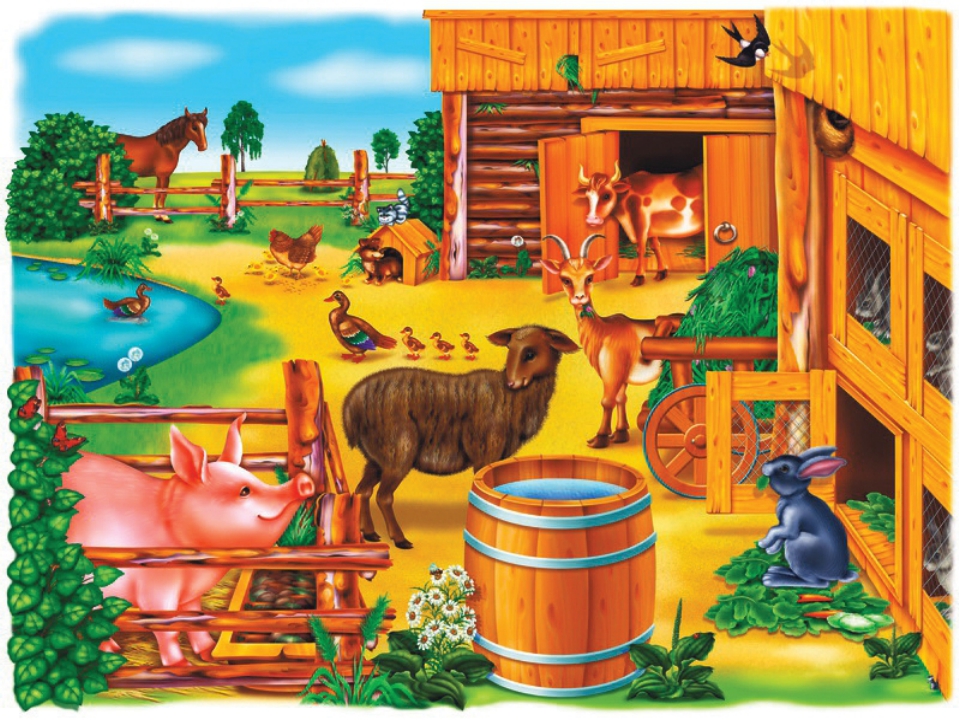 - Что изображено на картинке? Ответы детей: Ферма- Кто живет на ферме? Ответы детей: корова, лошадь, собака, овцы.- Как называются животные, которых вы перечислили одним словом?Ответ детей: домашние животные.2. Познавательно-исследовательская. Наша ферма сосем новая и здесь еще нет домашних животных. Мы можем заселить домашних животных на этой новой ферме? А каким образом?Ответ детей: нарисовать, вырезать. Поможем заселить? (Ответы детей)Дети присаживаются за столы.Рассматривание иллюстраций «Домашние животные на ферме».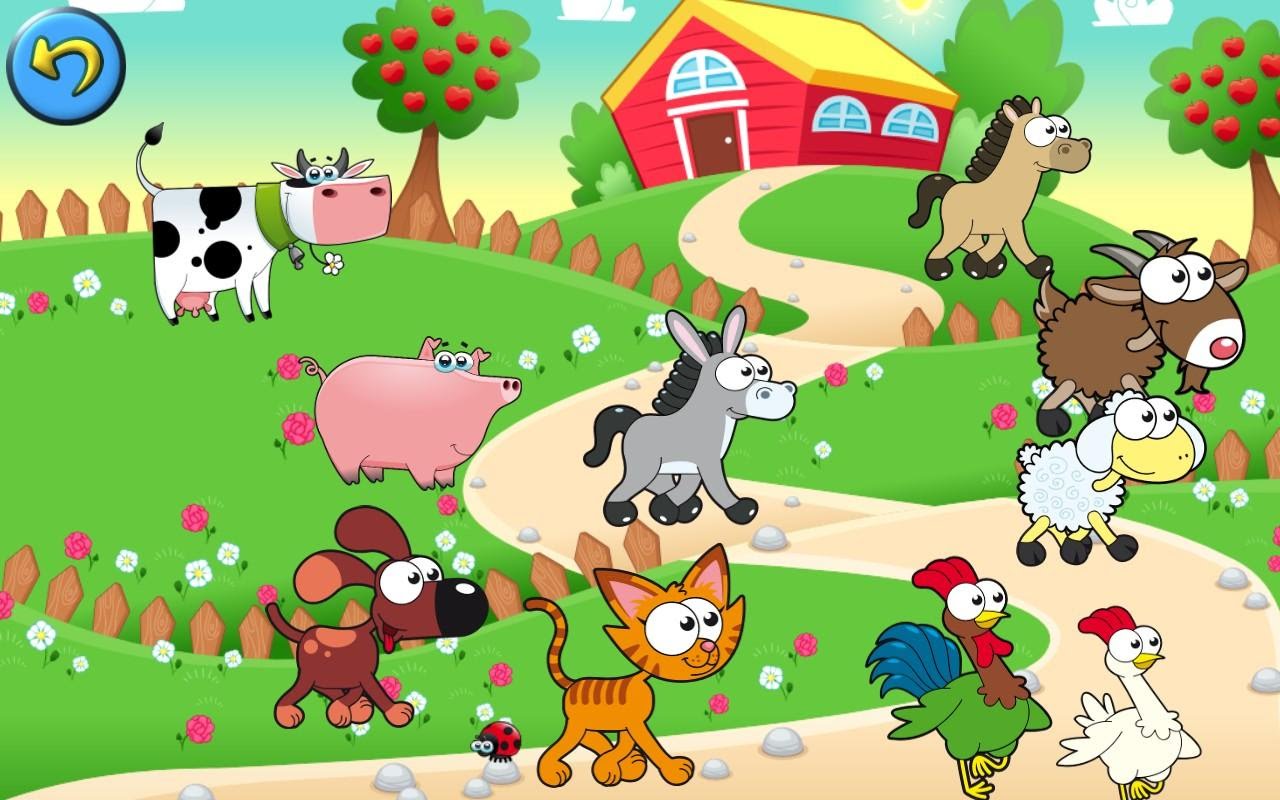 3. Изобразительная деятельность. Аппликация из заготовок прямоугольников с расчерченными овалами.Техника: сборка домашних животных из готовых форм: голова, туловище. На столах лежат заготовки, перед каждым лежит лист зеленого цвета.- Выберите животное, которое хотите заселить на ферме.- Из какого прямоугольника вырежем туловище, голову?- Что сначала приклеим?  Ответы детей: туловище, затем голову- Чего не хватает нашим животным? Ответ детей: хвоста, ушей, морды.Дорисуем их? (Ответы детей).4. Физкультминутка: «Пятачок».(Сесть на корточки, руки под щеки, делаем наклон вправо)Поросенок пятачокОтлежал себе бочок!(Встаем, выпрямляемся, поднимаем руки вверх-потягиваемся)Встал на ножкиПотянулся!(Присесть на корточки и делаем наклон вперед, руки держим прямо перед собой)А потом приселНагнулся!(Встать, сделать прыжки на месте. Руки на поясе, сделаем ходьбу на месте)И немножко поскакал,И на месте пошагал.(Сесть на корточки, руки под щеки, делаем наклон влево)А потом опять прилег –Но уже на левый бок.5.  Игра с правилами «Назови ласково».Ребята у каждого из вас получились замечательные домашние животные, которых мы заселим на нашу новую ферму. Рассмотрим их и назовем ласково? Ответ детей: корова-коровка, свинья-свинка и т. д.Заселение фермы.6. Итог. Результат деятельности. Актуализировали представления о домашних животных. Закрепили технику вырезания овалов из бумаги, сложенной пополам. Создали образы разных домашних животных. Оформили выставку «Наша ферма».Материал подготовила воспитатель Кулуева Анна Васильевна.